Дата: 11.12.2020г.Группа: 20-ПСО-1дкНаименование дисциплины/МДК: МатематикаТема: Производная степенной функции.Формула для вычисления производной степенной функции xn, где n – произвольное натуральное число, такова: (xn)′=nxn-1.Нам уже известна формула производной функции х2: (x2)′=2x.Заметим, что(x2)′ = 2x2-1(x3)′ = 3x3-1(x4)′=4x4-1Т.е. для n, равного 2, 3 и 4, формула (1) доказана. Продолжая аналогичные рассуждения, нетрудно убедиться в справедливости формулы (1) для n, равного 5, 6 и т.д.Пример 1Докажем что, , при .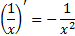 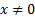 Решение:представим  как х-1;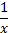 воспользуемся формулой (1): (х-1)′=-1·x-1-1=-x-2;вернемся к первоначальному виду.В более сложных случаях, например, при нахождении производной функции (3х-1)7, можно воспользоваться следующей формулой:((kx+b)p)′=pk(kx+b)p-1Пример 2Найдем производную функции (3х-1)7.Решение:воспользуемся формулой (2)((3х-1)7)′=21(3x-1)6.Пример 3Вычислить f ′(9), если .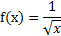 Решение:;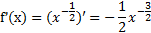 .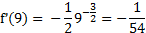 Пример 4Доказать, что  на промежутке: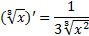 x>0;x<0.Доказательство:если x>0, то  и по формуле (1) получаем: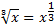 .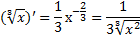 если x<0, то  и по формуле (2) получаем: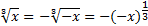 .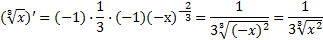 Полезно вспомнить!Запомним!((kx+b)p)′=pk(kx+b)p-1Контрольные вопросы (тест или задания для самостоятельной работы):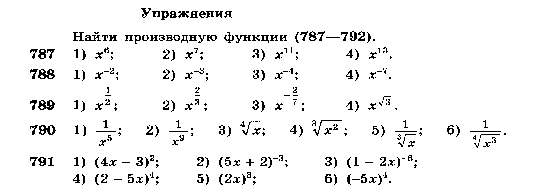 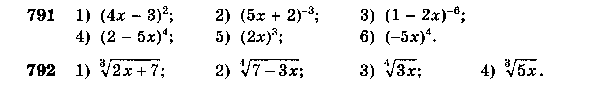 Задание для самостоятельной работы.  Найдите производные следующих функций:Пример оформления:  Преподаватель                                               Х.Ш. Сулиманова